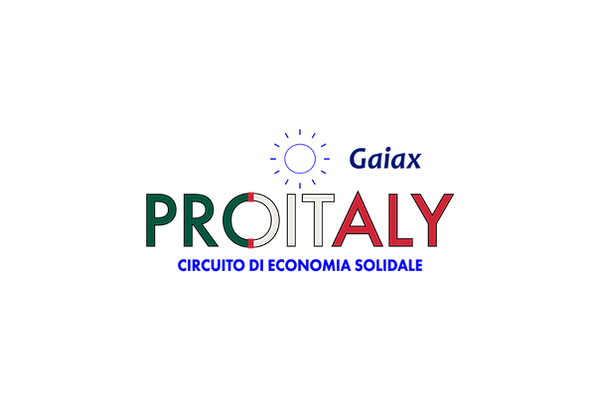 TAG DA USARE PER IL CIRCUITO PROITALY E PER IL PORTALE UNITI SI PUO’Questo sezione è riservata all’impostazione dei TAG da utilizzare per l’inserimento di prodotti e servizi (economia Proitaly) e per la prestazione di servizi particolari (uniti si può).Il portale prevede, infatti, di poter inserire dei TAG (parole chiave) sia in inserimento prodotti o servizi che in ricerca.Usando i TAG sotto esposti, l’incontro della domanda e dell’offerta su determinati servizi o prodotti diviene automatica.Il portale è polifunzionale, quindi è possibile attraverso i TAG avere infinite tipologie di beni e servizi.E’ sufficiente attenersi scrupolosamente ai TAG indicati di seguito per non correre il rischio di inserire prodotti e servizi che poi non trovano corrispondenza nelle ricerche da parte degli utenti.Ogni profilo aderente al portale, può disporre di un illimitato inserimento di prodotti e/o servizi. Nell’area di caricamento prodotti e servizi, si possono inserire diversi TAGS separati da una virgola.Per gli inserimenti commerciali, gli utenti si impegnano ad accettare pagamenti misti euro/Gaiax, con un minimo del 20% in Gaiax.CIRCUITO PROITALYTAG DA USARE PER TIPOLOGIA DI SERVIZI E PRODOTTI:RICERCA ATTIVITA’ SU TUTTO IL TERRITORIO NAZIONALEPer la ricerca di attività presenti sul territorio (attività commerciali. bar ristoranti, hotel, b&B ecc…) selezionare RICERCA IMPRESE. E’ possibile selezionare, tramite filtri di ricerca, l’area (per provincia) e l’attività specifica che si sta cercando.Cerco Lavoro                       cerco lavoro, cerco lavoro+tipo di lavoro (es: cerco lavoro elettricista)Offro lavoro                         offro lavoro, offro lavoro+tipo di lavoro offerto (es:offro lavoro pizzaiolo)Baratto                                 baratto, baratto+tipologia oggetto o servizio (es: baratto bicicletta)                                              (per il baratto inserire accettazione gaiax 100% e indicare il valore espresso in ore                                              o il valore di un oggetto)Beni usati                             usato, nome del bene da vendere seguito da usato (es: divano usato). Per                   i beni usati, come per quelli  nuovi, indicare percentuale di accettazione in Gaiax (minimo 20%).               es: valore bene usato 10, percentuale in Gaiax 20%. Totale in Euro diventa 8 e totale in Gaiax 2 Beni nuovi in vendita e servizi           Inserire e cercare qualsiasi bene: nome della cosa (es: vino, vini) o servizio (es: massaggi)SERVIZI PARTICOLARIHomeschoolingscuola parentale              homeschooling, scuola parentale, scuola alternativascambio tempo                scambio tempo, scambio tempo+ prestazione (es: scambio tempo baby sitter)PORTALE UNITI SI PUO’il portale che unisce forze che hanno sviluppato soluzioni di contrasto al sistema vigente e iniziato la costruzione di un mondo migliorePer le Associazioni e i gruppi che aderiscono al portale “uniti si può”, l’iscrizione è completamente gratuita e vale anche come iscrizione al circuito Proitaly.Le associazioni o i gruppi invitati ad aderire al portale “uniti si può” vengono classificate, in base al loro operato, come segue:Argomenti: ( quelli in rosso sono i TAG da usare quando associazioni o gruppi inseriscono i loro servizi nel portale. Per inserire i servizi si deve essere iscritti alla piattaforma da questo link https://www.proitaly.org/uniti-si-puòI servizi possono essere inseriti dalla propria area personale (Profilo Impresa – Servizi). Per corretti inserimenti è bene partecipare ad un incontro di formazione circuito proitaly che si tiene ogni Giovedì alle ore 21.00 https://www.proitaly.org/eventi-e-corsi-on-lineAUTODETERMINAZIONE:autodeterminazionesovranitàLRprocedure autodeterminazioneECONOMIA: Vedi TAG Circuito ProitalyENERGIA:informazione energia (gruppi che si occupano di informazione su energia alternativa)free Energy (gruppi che stanno sviluppando prototipi ad energia libera)VACCINI:vaccini (gruppi che fanno informazione sui vaccini)moduli vaccini (realtà che sviluppano moduli di opposizione ai vaccini)tutela legale vaccini (studi legali che si occupano della tutela e protezione dai vaccini)5G:5GPetizioni 5ginformazione 5g (gruppi che fanno informazione sul tema)PROTEZIONE ANIMALIprotezione animali petizioniprotezione animali gruppi (gruppi che si occupano di tutelare la protezione degli animali in diversi ambiti)DIRITTI UMANI LIBERTA’libera informazione ( realtà che fanno informazione libera ed indipendente)libertà individuale (realtà che si occupano di tutelare le libertà)tutela legale libertà individuale ( è il caso di opposizioni alle multe sui DCPM e ai locali che restano aperti )SALUTE E BENESSEREsana alimentazione (gruppi o associazioni che si occupano di sana alimentazione)informazione sana alimentazione (gruppi che si occupano di divulgare informazioni sulla sana alimentazione e sano stili di vita)cure alternative (gruppi o medici non omologati ai protocolli tradizionali che si occupano di cure alternative)Tag specifici per cure alternative: omeopatia, osteopatia, chiropratica, aromaterapia, floriterapia, fitoterapia, micoterapia, iridologia, naturopatia, cristalloterapia, erboristeria, fangoterapia, terapia energovibrazionale (radiestesia - tev – radionica – vibrionica – pranoterapia – reiki )prevenzione salute e benessere (gruppi che si occupano di prevenzione e sani stili di vita)terapie domiciliariterapie domiciliari covid 19servizi domiciliariservizi domiciliari covid 19assistenza medica domiciliareassistenza medica domiciliare covid 19​ECOVILLAGGI – COMUNITA’ecovillaggi comunità (ecovillaggi e comunità attive su tutto il territorio nazionale) TAG SPECIFICI PER AGRICOLTURA- permacoltura
- orticoltura
- biodinamica
- bioenergetica
- idroponica
- aereoponica
- sinergica
- monocoltura
- policoltura
- sementi
- vivai
- macchine agricole
- attrezzature agricole
- fertilizzanti/concimi
- materiale per le coltivazioni​TAG SPECIFICI PRODOTTI E SERVIZI PER ANIMALI- nutrizione veterinaria
- allevamenti
- pensione animali
- asili diurni per cani
- dog sitter/ cat sitter
- mezzo affido
- pet terapy
- attività sportive cinofile
- attività sportive con cavalli
- centri ricreativi per animali
- Educatori cinofili o per cavalli
- centri cinofili
- centri maneggi
- Etologi
- oggettistica per animali
- centri di riabilitazione animali
- veterinai
- fisioterapia veterinaria
- recupero comportamentale
- cure alternative veterinarie
- ambulatori veterinari
- cliniche veterinarie
- maniscalchi
- ortopedia veterinaria
- dispositivi/protesi animali
- centri di recupero animali feriti/abbandonati.
- centri di formazione addestratori
- tutela legale per animali
- tutela mezzo affido
- centri adozione animali
- trasporto/taxi per animali
- toelettatura per animali
- strutture abitative per animali​TAG SPECIFICI DA USARE PER EVENTI DI QUALSIASI TIPO (webinar, dal vivo, corsi, istruzione ecc..) Per tutti i gruppi o le Associazioni che tengono eventi on line o dal vivo, è possibile inserire gli stessi creando servizi Eventi dalla propria area personale. Come TAG usare eventi seguito dal tipo di evento ( es: eventi salute e benessere ). Questo vale anche per gli eventi che fanno informazione (es: puntate di trasmissioni radio, televisive ecc..). A quel punto basta inserire nella casella “note” tutti i riferimenti dell’evento e anche il link. In questo modo tutti gli aderenti al portale saranno sempre informati degli eventi passati e di quelli futuri. Come detto si possono inserire più tag, per cui è bene inserire tutte le parole chiave utili per cercare un determinato evento. Ad esempio, un canale di informazione tra i tag è bene che inserisca anche il nome della Radio o della TV che effettua il servizio di informazione. In questo modo digitando quello specifico tag in ricerca, si possono trovare tutte le puntate di una determinata Radio o TV.